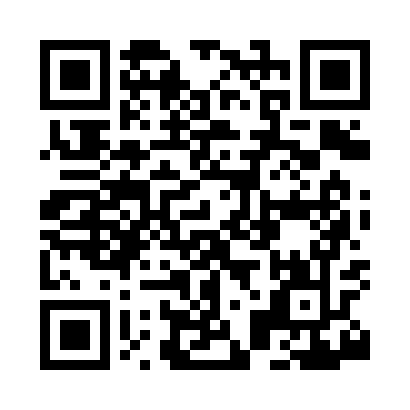 Prayer times for Oslund, Minnesota, USAMon 1 Jul 2024 - Wed 31 Jul 2024High Latitude Method: Angle Based RulePrayer Calculation Method: Islamic Society of North AmericaAsar Calculation Method: ShafiPrayer times provided by https://www.salahtimes.comDateDayFajrSunriseDhuhrAsrMaghribIsha1Mon3:215:231:205:349:1711:192Tue3:225:231:205:349:1711:193Wed3:225:241:215:349:1711:194Thu3:235:251:215:349:1611:195Fri3:235:251:215:349:1611:186Sat3:245:261:215:349:1611:187Sun3:245:271:215:349:1511:188Mon3:255:281:215:349:1511:189Tue3:255:291:225:349:1411:1810Wed3:265:301:225:349:1311:1711Thu3:265:311:225:349:1311:1712Fri3:275:311:225:349:1211:1613Sat3:295:321:225:349:1111:1414Sun3:315:331:225:339:1011:1315Mon3:335:341:225:339:1011:1116Tue3:345:351:225:339:0911:0917Wed3:365:371:225:339:0811:0818Thu3:385:381:225:339:0711:0619Fri3:405:391:235:329:0611:0420Sat3:425:401:235:329:0511:0221Sun3:445:411:235:329:0411:0022Mon3:465:421:235:319:0310:5823Tue3:485:431:235:319:0110:5624Wed3:505:441:235:319:0010:5525Thu3:525:461:235:308:5910:5326Fri3:545:471:235:308:5810:5027Sat3:565:481:235:298:5710:4828Sun3:585:491:235:298:5510:4629Mon4:005:511:235:288:5410:4430Tue4:025:521:235:288:5310:4231Wed4:045:531:235:278:5110:40